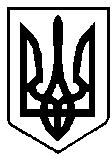 УКРАЇНАРІВНЕНСЬКА ОБЛАСТЬм.ВАРАШР О З П О Р Я Д Ж Е Н Н Яміського голови  06  січня   2021 року							           № 2-рПро внесення змін до розпорядженняміського голови від 28.05.2020 №125-р«Про  створення Ради церков та релігійних організацій при Вараському міському голові» 	У зв’язу з кадровими змінами у Вараській міській раді та її виконавчому комітеті, відповідно до статей 5, 29 Закону України «Про свободу совісті та релігійні організації», керуючись статтею 42 Закону України «Про місцеве самоврядування в Україні»: 	1.  Внести до розпорядження міського голови від 28.05.2020 №125-р «Про створення Ради церков та релігійних організацій при Вараському міському голові»  такі зміни: 	1.1.   По тексту документа слова «Вараському міському голові» у всіх відмінках замінити словами «міському голові м.Вараш» у відповідних  відмінках.	1.2. В додатку 1 слова «Анощенко Сергій Іванович, міський голова, голова Ради» замінити словами «Мензул Олександр Павлович, міський голова м.Вараш, голова Ради».	2. Контроль за виконанням розпорядження залишаю за собою.Міський голова							Олександр МЕНЗУЛ